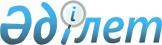 Об определении перечня должностей специалистов, работающих в аульной (сельской) местности
					
			Утративший силу
			
			
		
					Постановление акимата Жаркаинского района Акмолинской области от 29 декабря 2008 года № А-13/382. Зарегистрировано Управлением юстиции Жаркаинского района Акмолинской области 29 января 2009 года № 1-12-104. Утратило силу - постановлением акимата Жаркаинского района Акмолинской области от 4 апреля 2012 года № А-4/201

      Сноска. Утратило силу - постановлением акимата Жаркаинского района Акмолинской области от 04.04.2012 № А-4/201 (вводится в действие со дня официального опубликования)

      В соответствии со статьей 18 Трудогого кодекса Республики  Казахстан от 15 мая 2007 года, Законом Республики Казахстан от 23  января 2001 года «О местном государственном управлении в Республики Казахстан» и решения Жаркаинского районного маслихата от 23 декабря 2008 года № 4С-11/6 «О согласований перечня должностей специалистов образования, социального обеспечения и культуры, работающих в аульной (сельской) местности, имеющих право на повышенные двадцать пять процентов должностные оклады и тарифные ставки на 2009 год» акимат района ПОСТАНОВЛЯЕТ:



      1. Определить перечень должностей специалистов образования,  социального обеспечения и культуры, работающих в аульной (сельской) местности, согласно приложения.



      2. Контроль за исполнением настоящего постановления возложить  на заместителя акима района Ахметову У.А.



      3. Настоящее постановление вступает в силу со дня государственной регистрации в управлении юстиции Жаркаинского района и вводится в действие со дня официального опубликования.      Аким

      Жаркаинского района                        А.Калжанов

Приложение

к постановлению акимата

Жаркаинского района

от 29 декабря 2008 года

№ А-13/382 Перечень должностей специалистов образования, социального

обеспечения и культуры, работающих в аульной (сельской) местности

      1. Должности специалистов образования:

      1) руководитель и заместитель государственного учреждения, казенного предприятия;

      2) педагогические работники и приравненные к ним лица: учителя всех специальностей, воспитатель, методист, музыкальный руководитель, педагог-психолог, учитель-логопед;

      3) Специалисты, в том числе: вожатый, заведующая библиотекой, библиотекарь, медицинская сестра, диетическая сестра.



      2. Должности специалистов социального обеспечения:

      1) социальный работник.

      3. Должности специалистов культуры:

      1)руководитель государственного казенного предприятия;

      2)специалисты, в том числе: культуролог, библиотекарь.
					© 2012. РГП на ПХВ «Институт законодательства и правовой информации Республики Казахстан» Министерства юстиции Республики Казахстан
				